Gehirntraining … mal etwas zur Abwechslung!Durch regelmäßiges Gehirntraining kann man seine kognitiven Fähigkeiten sowie seine Konzentrationsfähigkeit steigern und somit mit Spaß und Freude mehr Lebensqualität bekommen.Unter folgender Internetseite https://www.raetseldino.de/ finden sie weitere interessante Rätzel, Denkaufgaben, und Scherzfragen sowie einige Gehirnjogging Aufgaben.Viel Spaß beim Ausprobieren!Es folgen nun einige Beispiele: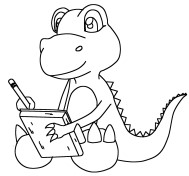 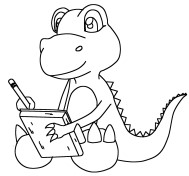 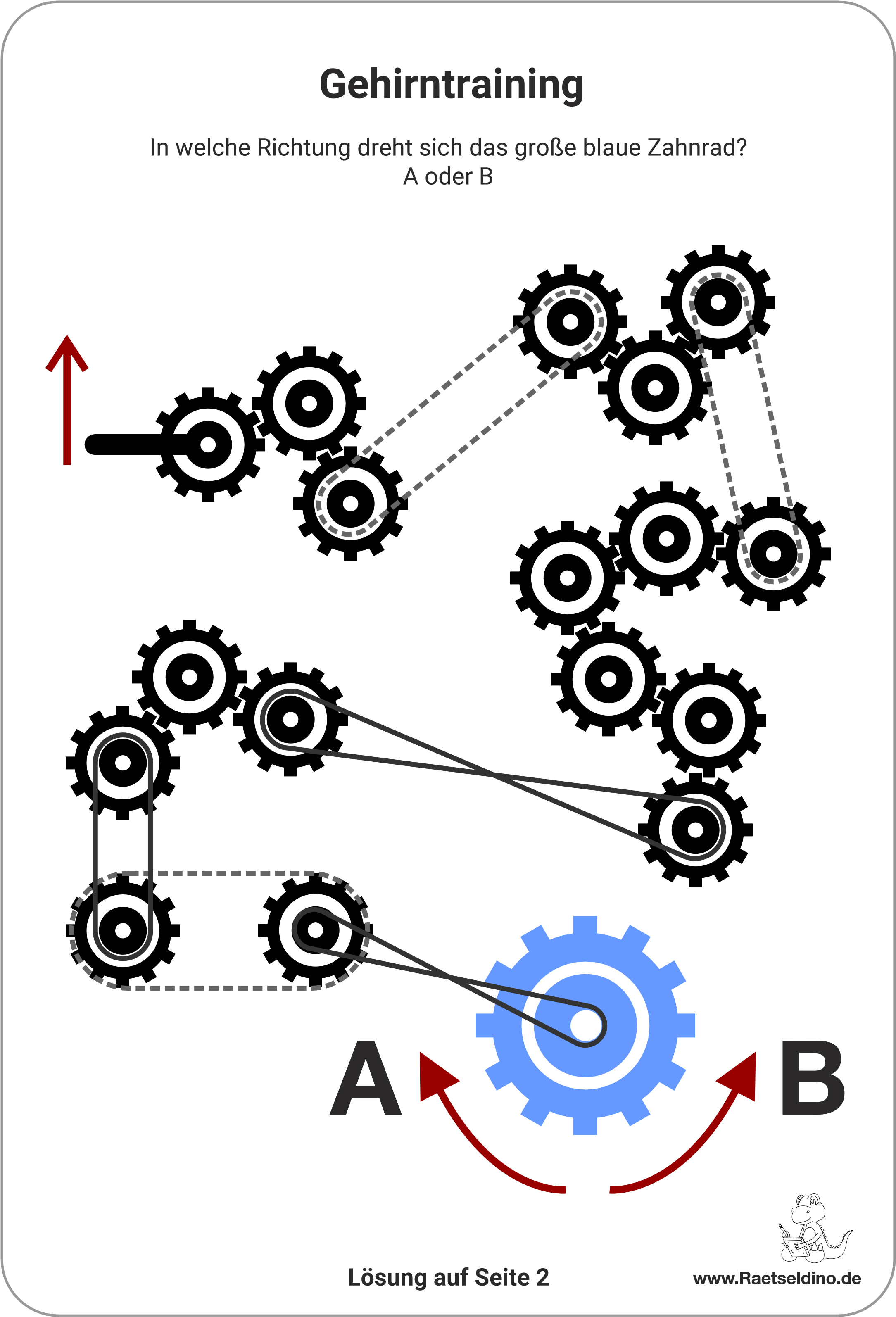 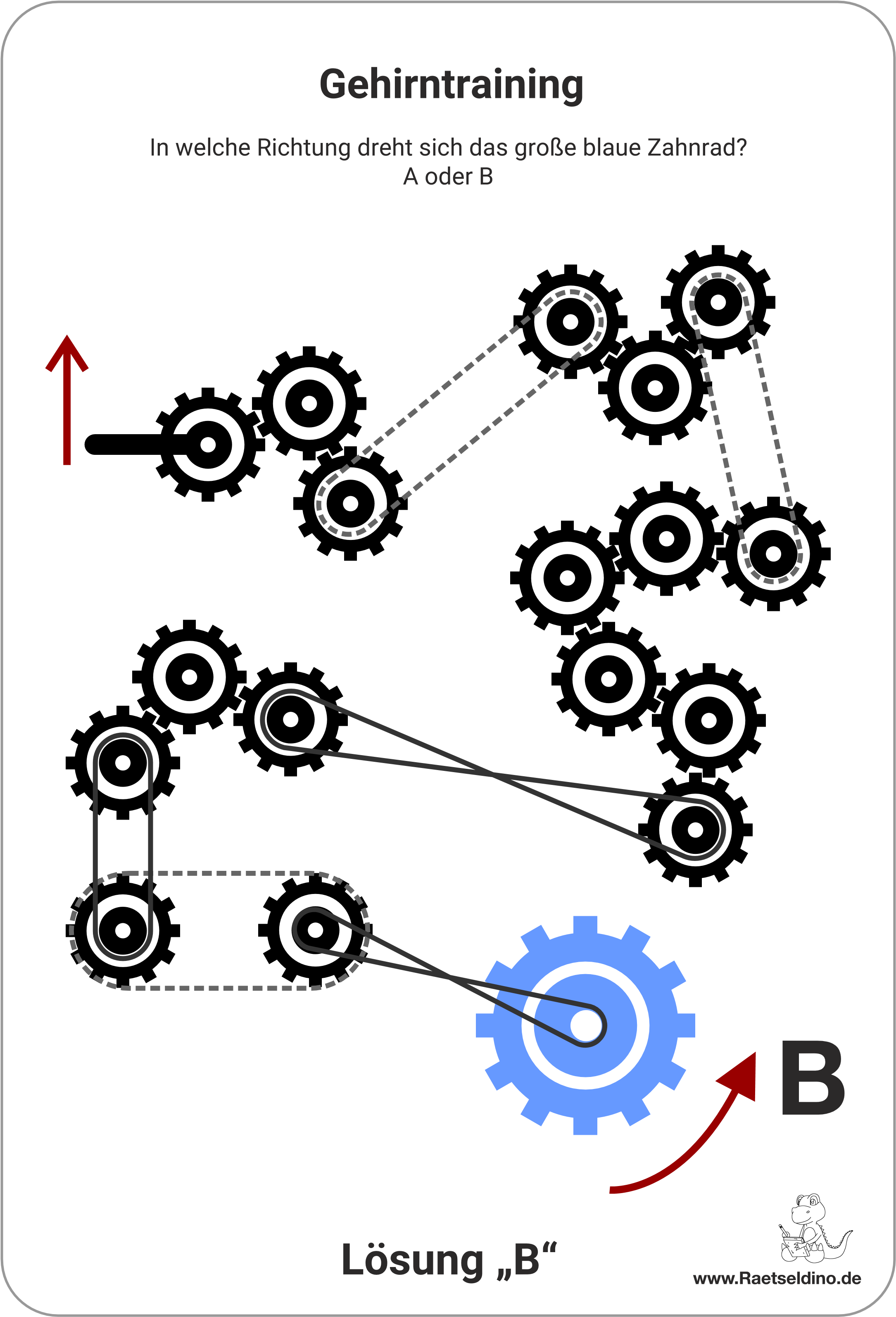 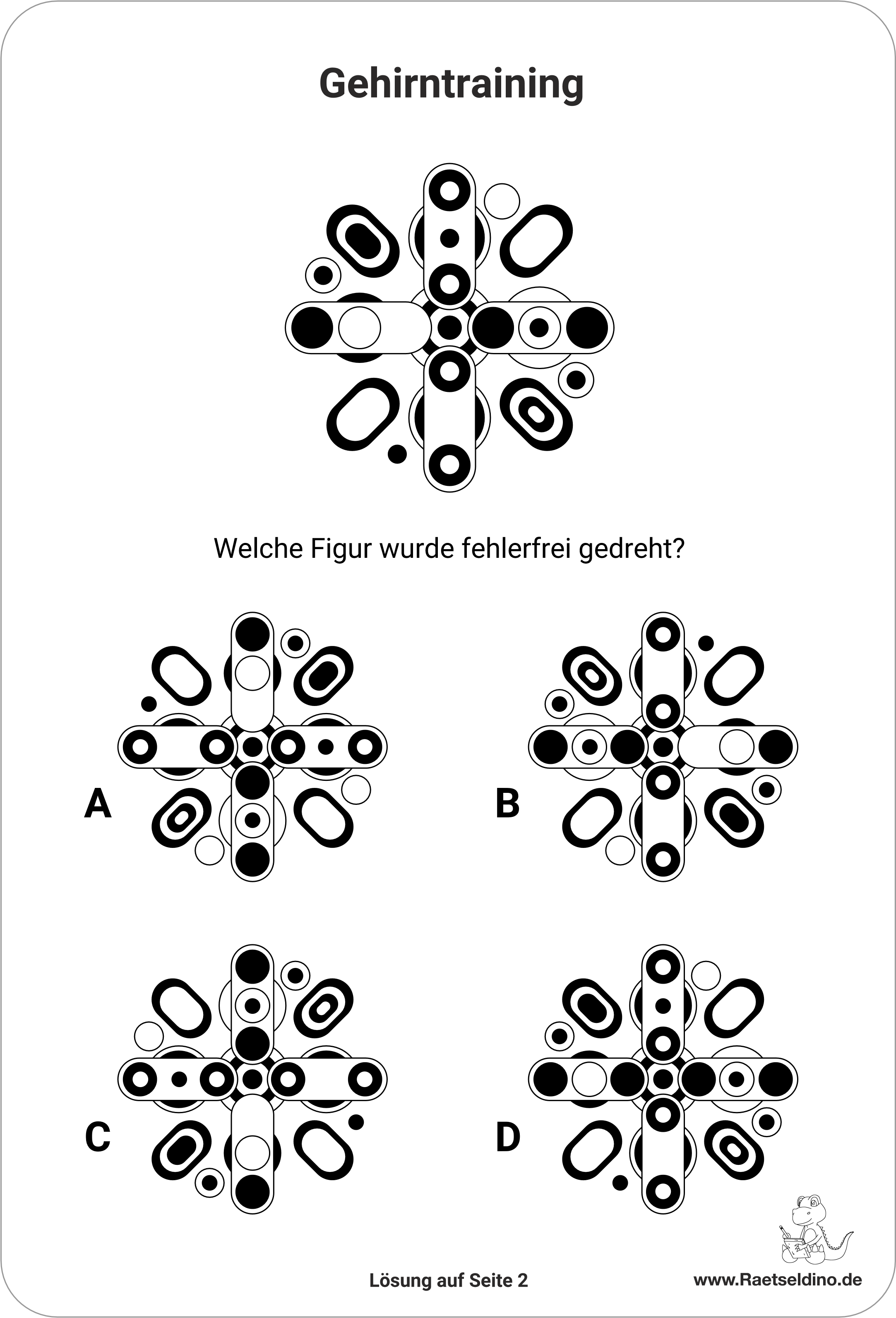 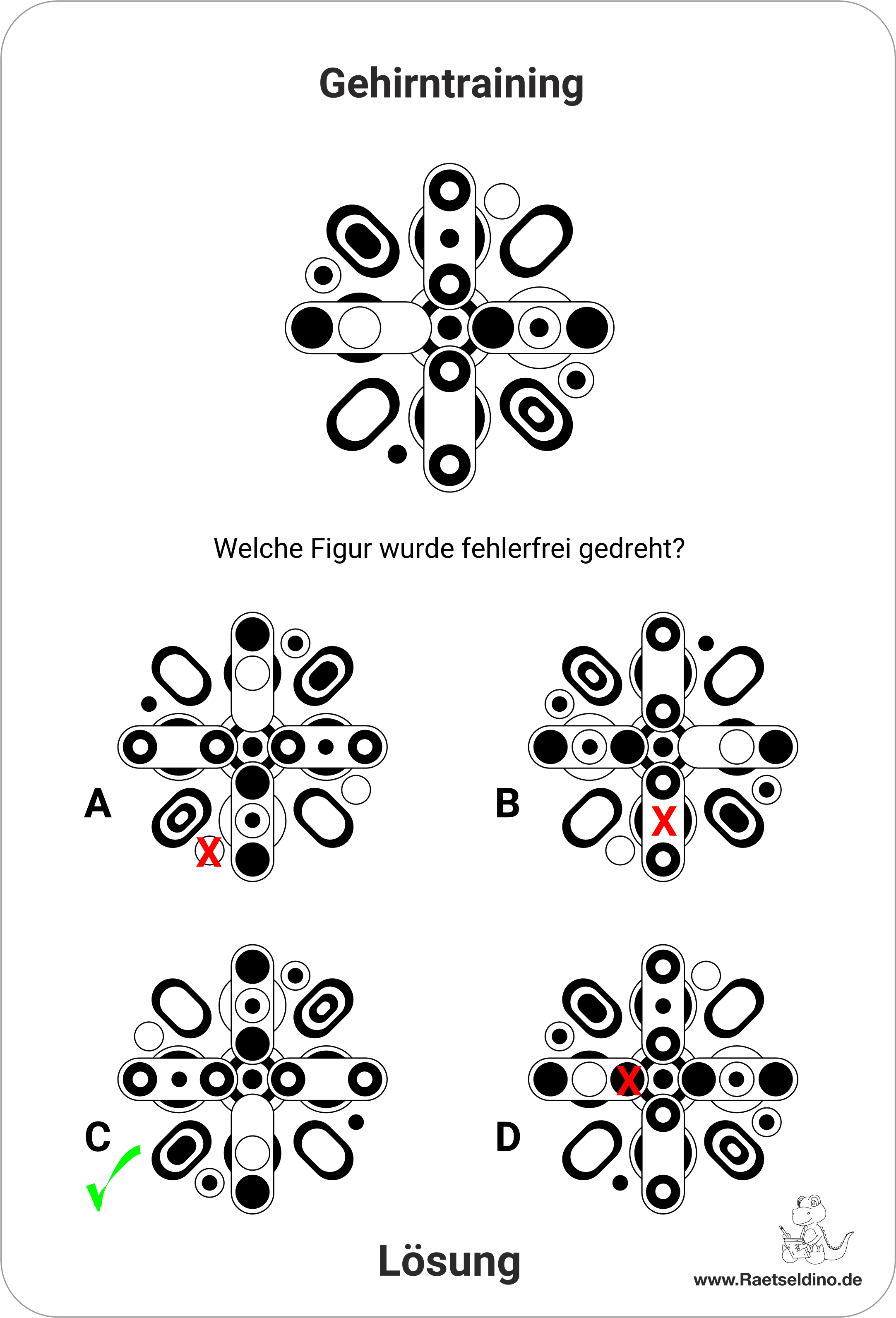 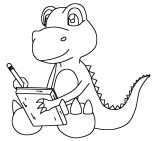 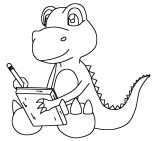 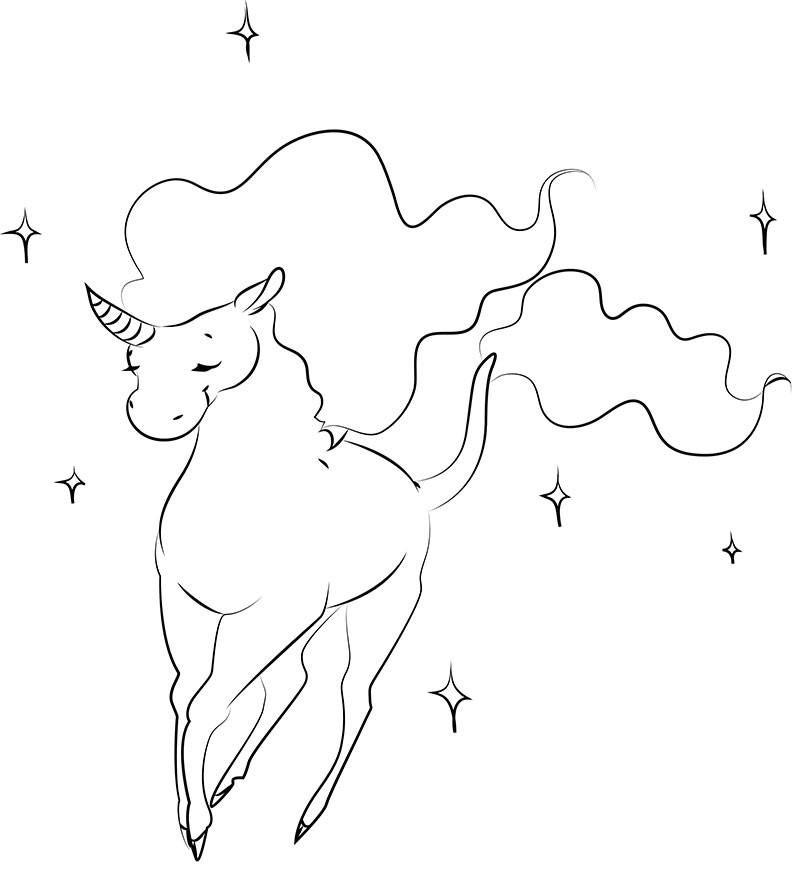 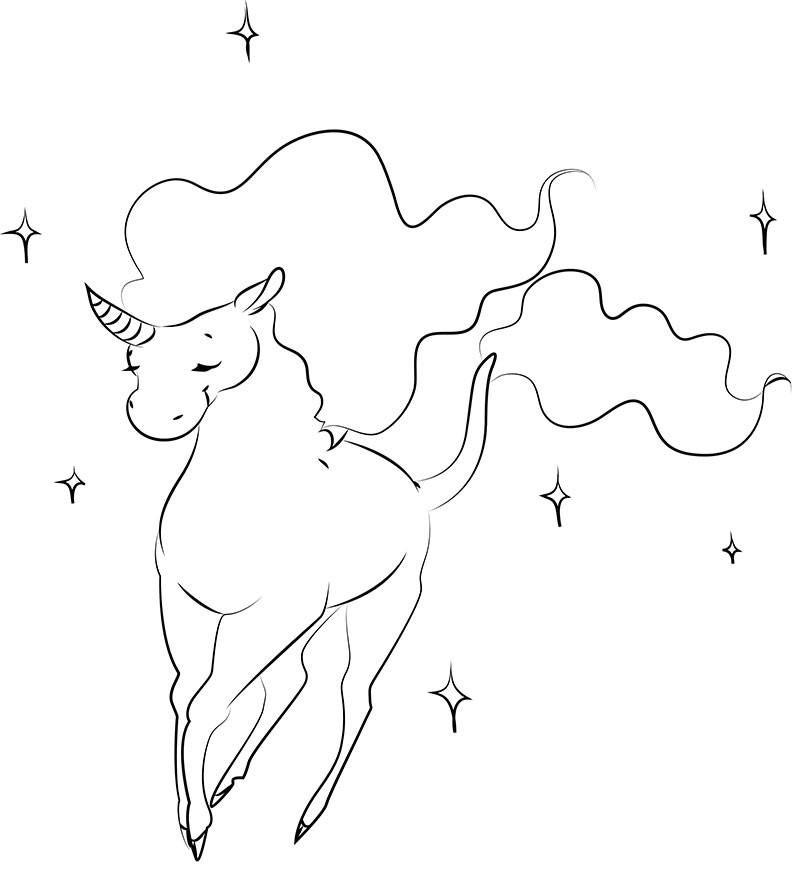 Gedächtnisaufgabe Rätselgeschichte für Kinder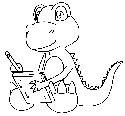 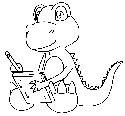 Alarm im ZauberwaldIm Zauberwald, welcher sich im Land der Feen befindet, waren alle Tiere in heller Aufregung. Der Fluss führte kein Wasser mehr. Alle Tiere und Pflanzen hatten Angst, dass sie bald verdursten würden.Dass etwas geschehen musste, war allen Tieren klar. Doch wer konnte helfen?Da hatte das blaue Einhorn eine großartige Idee. „Ich benötige drei Freiwillige, die mit mir gemeinsam den Fluss hinaufgaloppieren, um nachzusehen, warum kein Wasser mehr hinunterfließt.“Sofort meldeten sich der Fuchs, das Reh und der kleine Hase. Gemeinsam wollten die vier noch heute aufbrechen, um ihren geliebten Wald zu retten. Alle anderen Tiere wünschten ihnen viel Glück bei diesem Abenteuer und hofften, dass sie bald wieder gesund und erfolgreich zurückkommen würden.Nach zwei Tagen anstrengender Suche fanden Sie endlich die Ursache, warum der Zauberwald kein Wasser mehr bekam. Mehrere Baumstämme waren bei einer kleinen Flussbiegung ins Wasser gefallen und hatten einen See entstehen lassen. Durch diese Sperre konnte kein Tropfen Wasser mehr in ihren Wald gelangen.Aber die Baumstämme waren viel zu schwer für die vier Freunde. „Was sollen wir denn jetzt machen?“, fragte das Reh. Und der Fuchs antwortete: „Wir brauchen jemand, der sehr stark ist.“Und wieder hatte das Einhorn eine Idee. Wir könnten doch den großen Bären um Hilfe bitten. Alle anderen Tiere erschraken. Der große Bär war bekannt für sein wildes Auftreten. Doch das Einhorn beruhigte die anderen Tiere. Wenn wir ihm die Situation erklären und sehr nett zu ihm sind, wird er uns sicherlich helfen. Doch der Fuchs, das Reh und der kleine Hase hatten Angst und wollten nicht mitgehen. Da packte das Einhorn seinen ganzen Mut zusammen und ging alleine in Richtung Bärenhöhle.Zwei Stunden später kam das Einhorn mit dem großen Bären zurück. Alle Tiere staunten und wollten wissen, wie das Einhorn dies geschafft hatte. „Ich erzähle es euch später“, sagte es zu den anderen Tieren. „Zuerst müssen wir die Baumstämme wegräumen.“Und mit allen Kräften, die die fünf zusammen besaßen, schafften sie es schließlich, den Fluss freizuräumen. Das Wasser stürzte nun wieder ins Tal und der Zauberwald war gerettet.Da ging der Fuchs zum Einhorn und fragte: „Was hast du zu dem großen, gefährlichen Bären gesagt, damit er uns hilft?“ Das Einhorn schaute ihn freundlich an und sprach:„Du musst nur zu allen Lebewesen freundlich und ehrlich sein und sie werden dir helfen.“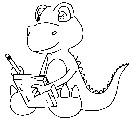 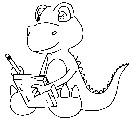 Regenbogen - Mandala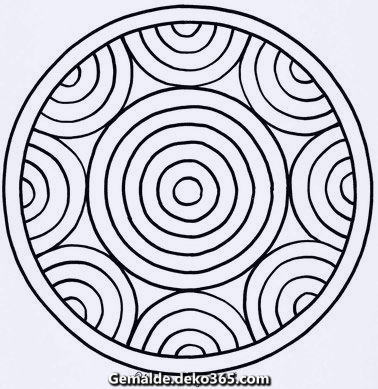 